Reasoning with Linear Equations NotesExample 1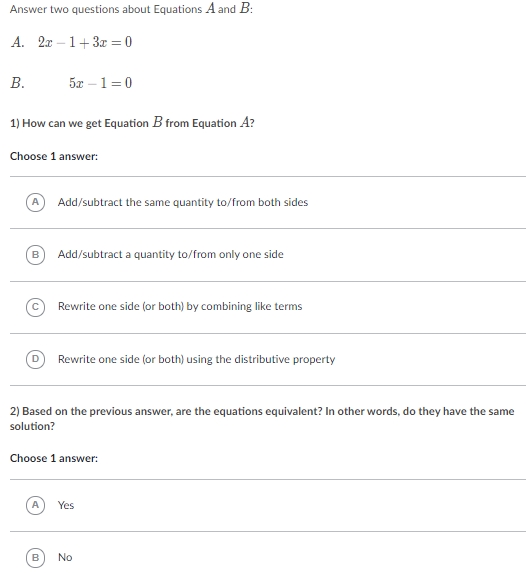 Solutions to Example 1: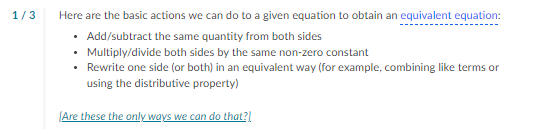 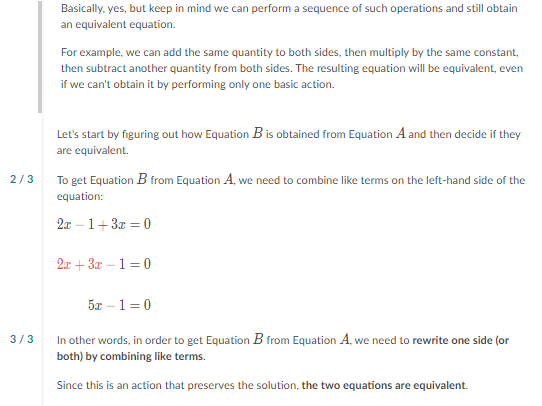 Example 2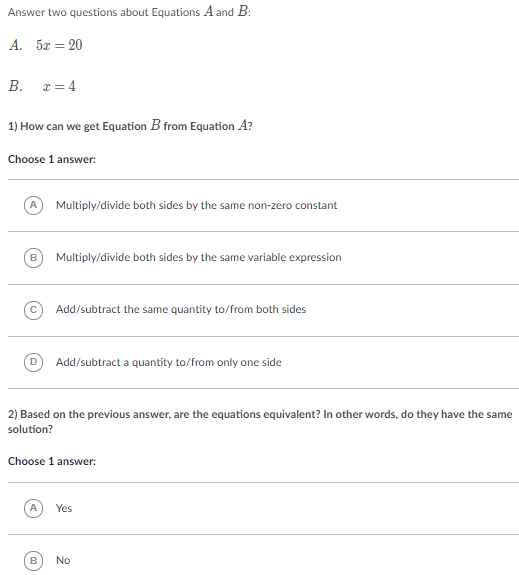 Solutions to Example 2: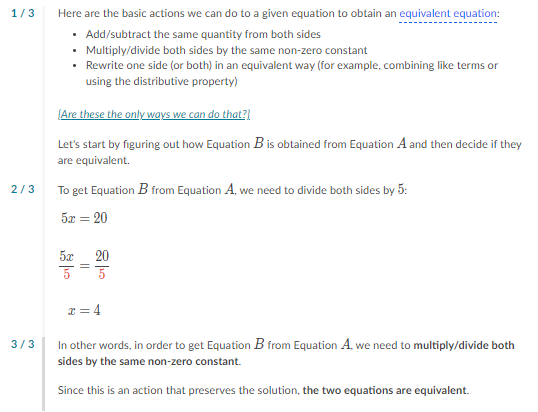 Example 3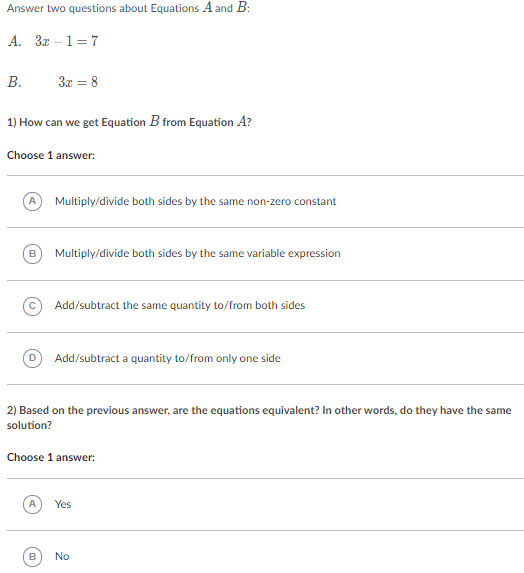 Solutions to Example 3: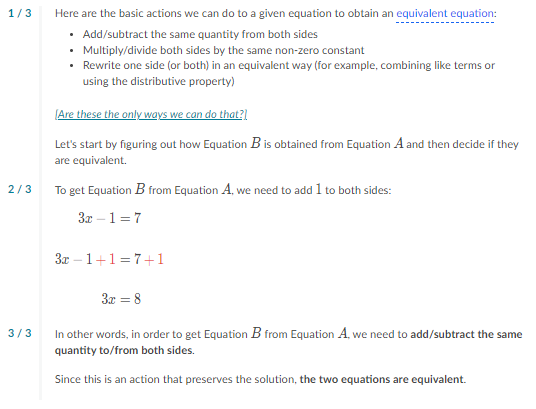 